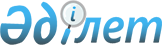 Об утверждении целевых показателей развития сектора возобновляемых источников энергииПриказ Министра энергетики Республики Казахстан от 7 ноября 2016 года № 478. Зарегистрирован в Министерстве юстиции Республики Казахстан 7 декабря 2016 года № 14489.
      В соответствии с подпунктом 5-2) статьи 6 Закона Республики Казахстан от 4 июля 2009 года "О поддержке использования возобновляемых источников энергии" ПРИКАЗЫВАЮ:
      1. Утвердить прилагаемые Целевые показатели развития сектора возобновляемых источников энергии.
      2. Департаменту по возобновляемым источникам энергии Министерства энергетики Республики Казахстан в установленном законодательством Республики Казахстан порядке обеспечить:
      1) государственную регистрацию настоящего приказа в Министерстве юстиции Республики Казахстан;
      2) направление копии настоящего приказа в течение десяти календарных дней со дня его государственной регистрации на официальное опубликование в периодические печатные издания, информационно-правовую систему "Әділет" и в Республиканское государственное предприятие на праве хозяйственного ведения "Республиканский центр правовой информации" Министерства юстиции Республики Казахстан" для включения в эталонный контрольный банк нормативных правовых актов Республики Казахстан;
      3) размещение настоящего приказа на официальном интернет-ресурсе Министерства энергетики Республики Казахстан и интранет-портале государственных органов;
      4) в течение десяти рабочих дней после государственной регистрации настоящего приказа в Министерстве юстиции Республики Казахстан представление в Департамент юридической службы Министерства энергетики Республики Казахстан сведений об исполнении мероприятий, предусмотренных подпунктами 2) и 3) настоящего пункта.
      3. Контроль за исполнением настоящего приказа возложить на курирующего вице-министра энергетики Республики Казахстан.
      4. Настоящий приказ вводится в действие по истечении десяти календарных дней после дня его первого официального опубликования.
      "СОГЛАСОВАН" 
      Министр национальной экономики 
      Республики Казахстан 
      _______________ К. Бишимбаев 
      7 ноября 2016 года Целевые показатели развития
сектора возобновляемых источников энергии
					© 2012. РГП на ПХВ «Институт законодательства и правовой информации Республики Казахстан» Министерства юстиции Республики Казахстан
				
Министр энергетики
Республики Казахстан
К. БозумбаевУтверждены
приказом Министра энергетики
Республики Казахстан
от 07 ноября 2016 года № 478
№ п/п
Наименование показателей
Показатели
1
Доля объема электрической энергии, вырабатываемой объектами по использованию возобновляемых источников энергии, в общем объеме производства электрической энергии до 2020 года 
3%
2
Суммарная установленная мощность объектов по использованию возобновляемых источников энергии до 2020 года, в том числе:
1700 МВт
1)
Ветровые электростанции
933 МВт
2)
Солнечные электростанции использующие фотоэлектрические преобразователи солнечной энергии
467 МВт
3)
Гидроэлектростанции
290 МВт
4)
Биогазовые установки
10 МВт